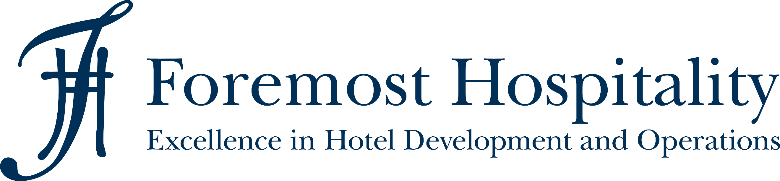 Anlage A*Aus Gründen der leichteren Lesbarkeit wurde für alle genannten Personen und Personengruppen das generische Maskulinum gewählt. Sämtliche Nennungen von Personen oder Personengruppen umfassen jedoch Angehörige aller Geschlechter.  STELLENBESCHREIBUNGStellentitel*HotelStandortBereichFront OfficeBerichtet anAssistant Hotel Manager, Hotel ManagerZusammenarbeit internHotel Management, Breakfast, Housekeeping, Maintenance, FinanceStellenzielDer Front Office Manager leitet den Empfangsbereich. Er ist für die Einhaltung der -Standards an der Rezeption sowie die Umsetzung eines effizienten Tagesablaufes verantwortlich. Für den Front Office Manager steht die Gästezufriedenheit an erster Stelle, verbunden mit Wirtschaftlichkeit und Umsatzsteigerung für das Hotel und das Unternehmen und dem Ziel der Einhaltung der  Qualitätsstandards und Erreichen höchster Gastbewertungen auf allen Bewertungsportalen. Aufgaben / TätigkeitenLeitung des Front Office-BereichsFührung und Organisation des Front Office Teams Kontrolle und Überwachung des Front Offices und der öffentlichen Bereiche auf ein einwandfreies Erscheinungsbild, Veranlassen geeigneter Maßnahmen zur Beseitigung etwaiger MängelOptimierung und Umsetzung von effektiven und effizienten Prozessen und Arbeitsweisen an der RezeptionWeitergabe von Informationen an Gäste, Mitarbeiter, Vorgesetzte und Geschäftspartner zur Gewährleistung einer umfassenden, zeit- und zielgerechten KommunikationMitarbeit im operativen TagesgeschäftOrganisation und Umsetzung von Ordnung und Sauberkeit im Front- und Back OfficeIdentifizieren und Umsetzen von Initiativen zur Verbesserung der Umweltfreundlichkeit des HotelbetriebsVerantwortungsvoller Umgang mit Ressourcen (Müllvermeidung, -trennung)Sicherstellung der Einhaltung von DatenschutzvorgabenGästeserviceCheck in: Begrüßung und Informationserteilung an neu angekommene Gäste, RechnungskontrolleCheck out: Verabschiedung der abreisenden Gäste, korrekte RechnungserstellungBetreuung der Gäste:Hilfestellung bei Wünschen, Reklamationen und AnregungenTouristische Beratung der HotelgästeGuest Relation (Kommunikation, „Small Talk“)Karteipflege: fortlaufende Aktualisierung der GästedatenAnnahme, Verkauf und Bearbeitung von Individualreservierungen am Telefon, Online und vor OrtVorbereitung und Betreuung von GruppenbuchungenBearbeitung von FundsachenBedienen des Hotel Management Systems Führen der Gästekorrespondenz Ausschank von Getränken sowie Betreuung der Gäste an der HotelbarSales, ReservierungIdentifizierung zusätzlicher Verkaufsmöglichkeiten und aktiver Verkauf von Hotelleistungen (Bar, Parkgarage etc.)Bearbeitung von Gruppenanfragen und -reservierungenFinanceKontrolle aller buchhalterischen Abläufe, wie Rechnungserstellung, Kassenführung, Kontierung und Mahnwesen in Zusammenarbeit mit der BuchhaltungKostenkontrolle und WarenbestellungTägliche Abrechnung und Kontrolle der Tageskasse MitarbeiterführungOrganisatorische und personelle Planung und Leitung der jeweiligen SchichtDienstplangestaltung und Überwachung der Arbeitszeiten der MitarbeiterEinarbeitung und Schulung von neuen MitarbeiternOrganisation und Durchführung von Schulungen und Wiederholungsschulungen für bestehendes PersonalRekrutierung neuer Mitarbeiter, Führen von Bewerbungs- und EinstellungsgesprächenBrand ManagementRegelmäßige Überprüfung und Einhaltung aller Hilton Marken- und ServicestandardsBetreuung der hoteleigenen Social-Media-KanäleBeobachten von Hotel Leistungsbewertungen (Bewertungsportale, SALT, QA usw.), Beurteilen von Ergebnissen, Ergreifen von korrigierenden Maßnahmen Abteilungsübergreifendes Arbeiten (bei Bedarf)Unterstützung des Frühstücksservices, vor allem bei Buffetvorbereitungen Unterstützung des Housekeeping TeamsKompetenzen / FähigkeitenFachliche KompetenzAusbildung in der Hotellerie/Tourismus, alternativ Ausbildung in einem anerkannten AusbildungsberufBerufserfahrung (5 - 7 Jahre) in der Hotellerie mit Schwerpunkt Front Office/RoomsDeutschkenntnisse auf kompetentem und verhandlungssicheren Sprachniveau (Level C2)Englischkenntnisse auf sicherem und kompetenten Sprachniveau (Level C1) Sehr gute Kenntnisse im Umgang mit der Hotelsoftware Sehr gute MS Office-Kenntnisse (Excel, Word, Outlook) Sehr gute AllgemeinbildungLückenlose Kenntnisse über die Prozesse und Strukturen des , die Hotelmarke   sowie der Unternehmensmarke Soziale KompetenzSehr gute und sichere Umgangsformen, gepflegtes ÄußeresOffenes Wesen, Freude am Umgang mit Menschen unterschiedlicher KulturenTeamfähigkeit KommunikationsstärkeVerbindlichkeitPersönliche KompetenzBelastbarkeit, StressresistenzWille zur WeiterbildungLoyalität, Verschwiegenheit, EhrlichkeitZuverlässigkeitEigenmotivation und SelbständigkeitFlexibilitätGenauigkeitSehr guter sprachlicher AusdruckUnternehmerisches DenkenAnpassungsfähigkeit an neue GegebenheitenGast-/ServiceorientierungKritikfähig und lösungsorientiertStrukturierte, effiziente ArbeitsweisePlanungs- und OrganisationsfähigkeitFührungskompetenzSteuerung und Delegation von AufgabenIntegratives ArbeitenMotivationsfähigkeitFörderung und Entwicklung der Mitarbeiter am Empfang KonfliktfähigLösungsorientiertArbeitsorganisationDie Arbeit des  kann in Voll- und Teilzeit ausgeübt werden. Der Hotelbetrieb ist in einem 24 Stunden-Schichtsystem organisiert (aufgeteilt in Früh-, Spät- und Nachtschicht) an 7 Tagen pro Woche (einschließlich Sonn- und Feiertagen). Der  ist in allen Schichten tätig. ZusatzbestimmungDer Arbeitnehmer erklärt sich bereit, auch in anderen Hotel-Bereichen zu arbeiten, sofern die Umstände dies erfordern.Der Arbeitnehmer nimmt zur Kenntnis, dass es sich in dieser Stellenbeschreibung um keine abschließende Darstellung der Tätigkeit handelt. Die Tätigkeit als  schließt zusätzliche Aufgaben nicht aus, die erforderlich sind, um den Anforderungen des  jederzeit gerecht zu werden.Der Arbeitgeber behält sich das Recht vor, die Stellenbeschreibung jederzeit zu ändern und zu ergänzen. OrtDatumUnterschrift